Extra Log In 1 >> Open Excel2 >> Connect (print screen 1)3 >> LogIn / Continue (print screen 2)4 >> Extra Log in popup where you need to enter username and password (print screen 3)Print screen 1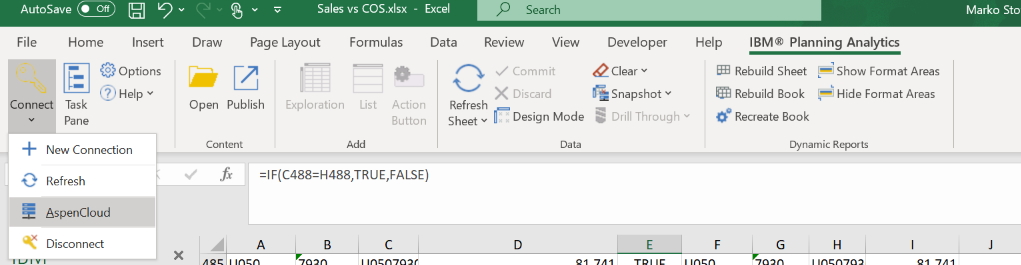 Print screen 2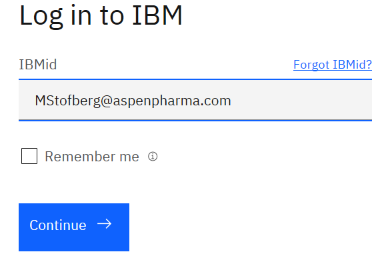 Print screen 3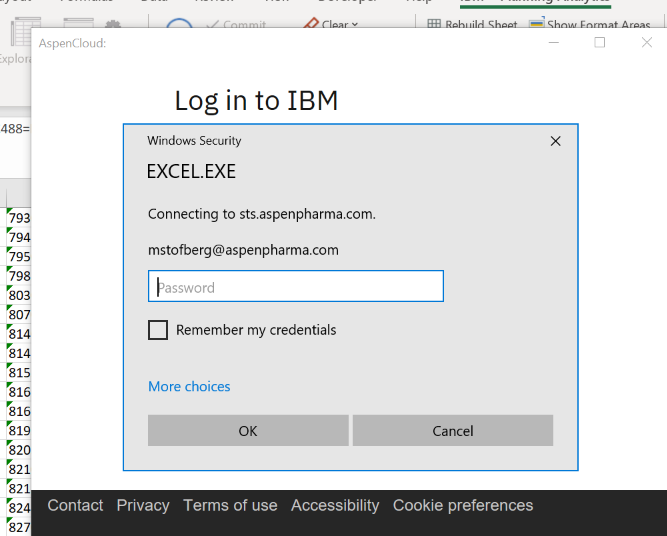 